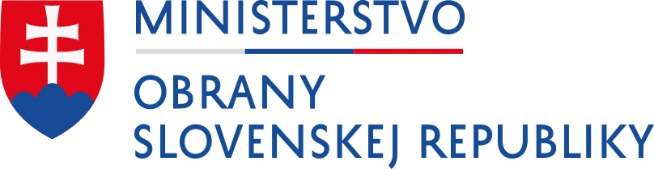 Obstaranie Pásových bojových obrnených vozidiel a Pásových obrnených vozidiel (PBOV a POV)2021Pásové bojové obrnené vozidlá a pásové obrnené vozidláÚvodPrebiehajúce zmeny v bezpečnostnom prostredí, spolu s vedecko-technickým rozvojom vo vojenstve, prebiehajúci proces globalizácie s jeho informačnými a ekonomickými dôsledkami, požiadavky na vyššiu technickú pripravenosť ozbrojených síl, v kontraste s reálnym stavom výzbroje a techniky Ozbrojených síl Slovenskej republiky (chýbajúca technika a nedostatky v technologickej úrovni, zastaranosť), sú jednoznačným dôvodom na realizáciu významných projektov vyzbrojovania. Zásadným strategickým dokumentom určujúcim základné prístupy SR 
k zabezpečovaniu svojej obrany je Obranná stratégia SR (2021). Stanovuje, že výstavba a rozvoj ozbrojených síl sa zameria na modernizáciu, výmenu a zavedenie novej, modernej a technicky vyspelej výzbroje a techniky a dostatočné zásoby materiálu a munície v súlade so štandardami NATO; prioritou je zabezpečenie výzbroje, techniky a materiálu ťažkej mechanizovanej brigády ako priority Cieľov spôsobilostí NATO pre Slovenskú republiku. Jedným z kľúčových opatrení zvýšenia obranyschopnosti Slovenskej republiky je podpora zapájania sa slovenského obranného priemyslu do zabezpečovania výzbroje pre Ozbrojené sily Slovenskej republiky (OS SR) využitím jeho potenciálu.Pásové bojové obrnené vozidlá (PBOV) a pásové obrnené vozidlá (POV) svojim takticko-operačným určením, technickými parametrami, zbraňovými systémami, výbavou a balistickou ochranou spĺňajú kritériá strategického projektu v oblasti vyzbrojovania a z hľadiska palebnej sily, flexibility, účinnosti, mobility, udržateľnosti a interoperability v rámci krajín NATO, patria medzi hlavnú výzbroj všetkých ozbrojených síl.Obstaranie PBOV a POV je základom dosiahnutia požadovaných operačných spôsobilostí Ozbrojených síl Slovenskej republiky zodpovedajúcich potrebám zabezpečenia obrany štátu a plnenia úloh vyplývajúcich z medzinárodných záväzkov. Primárne podporí zabezpečenie potrebnej výzbroje a bojovej techniky pre ťažkú mechanizovanú brigádu Ozbrojených síl  Slovenskej republiky deklarovanú v cieľoch spôsobilostí NATO, ktoré patria Slovenskej republike a na rozvoj spôsobilostí jednotiek použiteľných aj na boj proti terorizmu. Efektívnym zapojením slovenského obranného priemyslu sa podporí rozvoj obranných kapacít štátu, posilní sa bezpečnosť a dostupnosť dodávok vo vojnovom stave a v čase vojny, stabilita a dlhodobá udržateľnosť životného cyklu vozidiel.PBOV a POV sú v armádach členských krajín NATO primárnou výzbrojou operačných zoskupení a samostatne pôsobiacich jednotiek pozemného komponentu 
v operáciách. Ozbrojené sily Slovenskej republiky sú v súčasnosti vyzbrojené pásovými bojovými vozidlami typu BVP-1, BVP-2 a BVP M a pásovými obrnenými vozidlami na podporné úlohy.  Uvedená súčasná technika je na konci svojej technickej životnosti a znižujúcej sa prevádzkyschopnosti v období, kedy nároky na pripravenosť Ozbrojených síl Slovenskej republiky rastú. Z uvedených dôvodov je potrebné obstaranie týchto typov vozidiel realizovať čo najskôr tak, aby nedošlo k zníženiu bojaschopnosti Ozbrojených síl Slovenskej republiky. Operačné použitie PBOV a POVPBOV a POV je hlavné bojové vozidlo mechanizovaných jednotiek, ktoré je určené a vybavené predovšetkým na vedenie bojovej činnosti a podpornej činnosti mechanizovaného družstva. Schopné prepraviť mechanizované družstvo s primeranou ochranou vezenej živej sily na miesto zosadnutia a podporovať paľbou z lafetovaných zbraní zosadnutú pechotu. Organická výzbroj vozidla umožňuje nepretržité vedenie bojovej činnosti v celom spektre očakávaných situácií na bojisku. Vzhľadom 
na úroveň balistickej ochrany a charakter výzbroje je ideálne na využitie v ofenzívnych ako aj defenzívnych operáciách vysokej intenzity. Vozidlo 
je schopné pôsobiť v podmienkach použitia zbraní hromadného ničenia pri zabezpečení ochrany osádky bez použitia individuálnych prostriedkov ochrany vo vnútri vozidla pri zabezpečení dostatočnej ochrany vzdušného priestoru.PBOV a POV ako prvky ťažkej mechanizovanej brigády reflektuje na splnenie požiadaviek v zmysle dokumentu Bi-SC Capability Code and Statements z 29.7.2020 (INF-H-BDE, INF-H-BN) pre nasadenie v rámci prijatých Cieľov spôsobilostí 2017 i novonavrhovaných Cieľov spôsobilostí 2021.Potreba PBOV a POV definovaná v hlavných modernizačných projektoch zahrnutých do DP 2030 počítala s obmenou hlavnej výzbroje pre 3 mechanizované prápory mechanizovanej brigády aj s obmenou odsunových a zdravotníckych modifikácií. S cieľom šetrenia investičných nákladov budú niektoré pôvodne plánované modifikácie nahradené platformou BOV 8x8.Základné takticko-technické požiadavky PBOV a POVPBOV a PBOV-V (veliteľské) sú vo výzbroji mechanizovaného družstva ako základnej jednotky mechanizovaného práporu v konfigurácii: min. 10 miest pre posádku vozidla, vrátane vodiča, veliteľa a strelca-operátora, kanón kalibru 
v rozmedzí 30 - 40 mm, guľomet 7,62 mm a protitankový riadený komplet. POV -  sú vo výzbroji podporných prvkov ťažkej mechanizovanej brigády v rôznych modifikáciách (viď bod 1.3.9.2). POV uvoľňovacie je určené k uvoľňovaniu a odsunu poškodenej pásovej a kolesovej techniky. POV dielňa technickej pomoci je určené na vykonávanie jednoduchých opráv 1. úrovne logistiky a ošetrenia kolesovej techniky v poľných podmienkach a prípadný odsun poškodenej techniky.Vedenie rádiovej komunikácie bude minimálne v dvoch samostatných rádiových sieťach alebo smeroch súčasne. Automatizovaný systém velenia a riadenia bude plne implementovaný do komunikačného informačného systému vozidla a bude umožňovať prenos a manipuláciu s utajovanými skutočnosťami do úrovne národné Tajné vrátane. Prostriedky komunikačných informačných systémov budú spĺňať všetky požiadavky na zabezpečenie interoperability s NATO.Vozidlá budú spĺňať požiadavky pre vezenie zásob na min. jeden deň zabezpečenia bojovej činnosti bez potreby doplnenia.Priechodnosť a operačný dosah vozidiel umožní nasadenie v extrémnych klimatických podmienkach a v teréne bez vybudovanej cestnej infraštruktúry.Základná koncepcia podvozku vozidla umožní zabudovať špecializované vybavenie a nadstavbu (vežový zbraňový komplet) bez zmeny jazdných vlastností. Na zvýšenie schopnosti udržateľnosti pri nasadení sa predpokladá spôsobilosť vykonávať základné technické ošetrenia osádkou a vykonanie opráv do úrovne strednej opravy prápornými silami a prostriedkami. Základom vežového zbraňového kompletu bude kanón kalibru v rozmedzí 
30 - 40 mm, guľomet 7,62 mm a odpaľovacie zariadenie na protitankové riadené strely. Vzájomná kombinácia týchto zbraňových systémov zabezpečí vysokú schopnosť manévru paľbou a ich použitie mimo vozidla zvýši operačnú spôsobilosť v prospech defenzívnych aktivít.PBOV a POV budú schopné pôsobiť v podmienkach použitia zbraní hromadného ničenia pri zabezpečení včasnej výstrahy a ochrany osádky bez použitia individuálnych prostriedkov ochrany vo vnútri vozidla.Výzbroj jednotlivých PBOV a POV v Ozbrojených silách Slovenskej republiky bude riešená v nasledovných konfiguráciách: Hlavná výzbroj mechanizovaného práporu bude tvorená pásovým bojovým obrneným vozidlom PBOV:PBOV, PBOV veliteľské (PBOV-V),Jednotky bojovej podpory a bojového zabezpečenia budú disponovať pásovým obrneným vozidlom POV :POV uvoľňovacie (POV-U),  POV dielňa technickej pomoci (POV-DTP),  POV ženijné (POV-Ž) v troch modifikáciách:               1) POV-Ž výbušný odmínovač (POV-Ž - VO),              2) POV-Ž mínový vrhač (POV-Ž - MV),              3)POV-Ž ženijná podpora  (POV-Ž - ŽP),  POV 120 mm samohybný mínomet (POV-120 ShM).Vozidlo bude vybavené vnútorným komunikačným systémom pre všetkých členov osádky a vonkajším spojovacím systémom interoperabilným s jednotkami NATO, ktorý umožní prenos utajovaných informácií do stupňa utajenia národné „Tajné“ vrátane.Prehľad požadovaných počtov PBOV a POVV súvislosti s pripravovanými požiadavkami na projekty obstarania pásových bojových obrnených vozidiel a pásových obrnených vozidiel pre potreby Ozbrojených síl Slovenskej republiky bola vykonaná analýza potreby PBOV a POV s výhľadom budovania Ozbrojených síl Slovenskej republiky do roku 2035.Predmetná analýza definuje komplexnú potrebu obmeny PBOV a POV pre celé spektrum použitia bojových variant vozidiel a vozidiel určených pre jednotky palebnej a logistickej podpory v zostave ťažkej brigády.V súlade s vykonanou analýzou potreby obmeny PBOV a POV a s prihliadnutím 
na rozpočet a priority Ministerstva obrany Slovenskej republiky (MO SR) dodávky jednotlivých typov budú riešené po fázach. Každá fáza obstarávania bude predmetom schvaľovania Vládou SR.Tab. 1    Prehľad požadovaných počtov PBOV/POV v prvej fáze obstarania:Tab. 2    Prehľad požadovaných počtov PBOV/POV v druhej fáze obstarania:Spôsob, kritériá, postup a plán obstaraniaSpôsob obstarania PBOV a POVNa základe posúdenia doterajších procesov navrhuje MO SR realizovať obstaranie PBOV a POV techniky formou medzivládnej spolupráce tzv. projekt 
„vláda – vláda“ (Government-to-Government - G2G).Forma medzivládnej spolupráce tzv. projekt vláda - vláda 
(Government-to-Government - G2G) predstavuje uzatvorenie medzivládneho kontraktu na dodávku požadovaných vozidiel a služieb s možnosťou garantovania ceny výrobkov počas celého trvania kontraktu. Hlavnými výhodami akvizície na úrovni G2G je nielen podstatné zvýšenie garancie dodania obstarávanej techniky, ale aj poskytnutie možnosti hlbšej vojenskej spolupráce a prehlbovania strategických partnerstiev so spojeneckou krajinou. Dôležitým aspektom pri tomto druhu akvizície je aj zabezpečenie ekonomickej výhodnosti a hospodárne nakladanie s verejnými prostriedkami.Ministerstvo obrany Slovenskej republiky bude v predmetnej veci postupovať 
s využitím aplikácie výnimky zo zákona podľa § 1 ods. 2 písm. ab) zákona č. 343/2015 Z. z. o verejnom obstarávaní a o zmene a doplnení niektorých zákonov v znení neskorších predpisov (zákon o verejnom obstarávaní). Podľa ustanovenia § 1 ods. 2 písm. ab) zákona o verejnom obstarávaní sa tento zákon nevzťahuje na zákazku 
v oblasti obrany a bezpečnosti alebo koncesiu v oblasti obrany a bezpečnosti zadávanú ústredným orgánom štátnej správy, vyšším územným celkom alebo obcou orgánu verejnej moci iného členského štátu alebo orgánu verejnej moci tretieho štátu.Po schválení materiálu vládou Slovenskej republiky, osloví MO SR prostredníctvom žiadosti o ponuku vlády (Request for Government Proposal - RFGP) krajín schopné zabezpečiť prostredníctvom národných výrobcov dodávku PBOV a POV. Po prijatí odpovedí, budú tieto ponuky komplexne vyhodnotené a výsledky predložené vláde Slovenskej republiky na rozhodnutie o rokovaní s konkrétnym štátom za účelom dojednania návrhu dohody uzatvorenej medzi vládami. V tejto dohode sa predpokladá aj úprava opcie Slovenskej republiky na nákup ďalších vozidiel podľa potrieb  Ozbrojených síl Slovenskej republiky. Podmienka opcie bude predmetom negociácii. Súčasťou materiálu predloženého vláde Slovenskej republiky budú aj podrobnosti týkajúce sa požadovaných technických parametrov v súvislosti s požiadavkou Ozbrojených síl Slovenskej republiky a s časovým plánom obstarania PBOV a POV 
v súlade s vyčlenenými finančnými prostriedkami rezortu obrany. Právnym základom akvizície PBOV a POV bude ustanovenie Čl. 13(f) Smernice EÚ o obrannom obstarávaní (Smernica 2009/81/ES - Smernica) ktoré určuje, že predmetná Smernica sa nevzťahuje na zákazky zadávané G2G. Vzhľadom na skutočnosť, že Smernica definuje len zadanie zákazky vládou inej vláde pri obstarávaní dodávok vojenského alebo citlivého vybavenia; prác a služieb priamo spojených s takýmto vybavením, alebo prác a služieb na osobitne vojenské účely, alebo prác a služieb citlivého charakteru, z pohľadu Európskej legislatívy toto vymedzenie pokrýva aj akvizíciu PBOV a POV na úrovni G2G. V nadväznosti na Smernicu bude MO SR postupovať aj v súlade s Oznámením Komisie č. 2016/C 450/01, Usmernenie k zadávaniu zákaziek medzi vládami v oblasti obrany a bezpečnosti (Usmernenie). Aj keď Oznámenie nemá právnu záväznosť 
a podmienky pre akvizície na úrovni G2G uvádza len demonštratívne, MO SR ich 
v tomto procese bude aplikovať. Konkrétne pôjde o negociáciu a komunikáciu ohľadom ponuky na medzivládnej úrovni a uzatvorenie zmluvy o spolupráci na obstarávaní predmetného materiálu medzi vládami (Intergovernmental Agreement). Ďalšou podmienkou bude záruka za kvalitu dodaného materiálu a garancia bezpečnosti dodávok poskytnutá na vládnej úrovni. Súčasťou podmienok budú aj garancie hlbšej vojenskej spolupráce, výcviku, zdieľania skúseností a garancia ceny.Na základe vyššie uvedeného, MO SR bude požadovať, aby relevantné vlády predkladali ponuky špecifikujúce aj naplnenie jednotlivých kritérií podporujúcich akvizíciu vymedzenú v Smernici a Usmernení.S cieľom zabezpečiť pravidelnú dostupnosť dodávok techniky, náhradných dielov a flexibilné zabezpečenie servisu a opráv, MO SR osloví dodávateľov novej techniky z krajín Európskeho hospodárskeho priestoru a strategických partnerov SR v oblasti obrany, vlády Spojených štátov amerických a Veľkej Británie.Kritéria obstarávania Pri hodnotení ponúk bude hlavný dôraz kladený na:celkovú cenu vozidla – celkovú cenu tvorí súčet jednotlivých cien za jednotlivé súčasti vozidla (najmä podvozková časť, motorová časť, prevodová časť, elektronické systémy riadenia paľby, zbraňové systémy, prevádzkové systémy vozidla, výbava a pod.),celkovú cenu integrovanej logistickej podpory - celkovú cenu tvorí súčet jednotlivých cien za logistickú podporu (napr. za výcvik obsluhy, školenia inštruktorov, katalógu náhradných dielov, trenažéry, výcvikovej dokumentácie, prevádzkovej dokumentácie, opravárenskej dokumentácie a pod.),prevádzkové náklady – prevádzkové náklady sú tvorené súčtom prevádzkových nákladov na jednotlivé systémy v závislosti od počtu najazdených kilometrov, počtu odpracovaných motohodín, počtu výstrelov a pod.,percento zapojenia sa obranného priemyslu Slovenskej republiky,termíny dodávok,interoperabilitu s NATO.Účasť na kontrakte bude podmienená zaručením dodávok náhradných dielov a poskytovaním opráv v krízových a mimoriadnych situáciách.Časový a obsahový postup realizácie projektuV roku 2021  bude úsilie zamerané predovšetkým na splnenie nasledovných úloh:administratívno-technickú prípravu projektov - odsúhlasenie finančného zabezpečenia vládou Slovenskej republiky a odsúhlasenie postupu verejného obstarávania,prípravu podkladov a zaslanie požadovaných špecifikácií (Request for Governmental Proposal - RFGP) pre potencionálnych dodávateľov techniky prostredníctvom pridelencov obrany,vyhodnocovanie ponúk a určenie úspešného uchádzača (výrobcu/dodávateľa) - na základe výsledkov predložených ponúk a výsledkov skúšok stanoviť úspešného uchádzača (výrobcu/dodávateľa vozidiel) a uzatvorenie zmluvných vzťahov.V rokoch 2022 -2026 budú riešené predovšetkým nasledovné úlohy:realizáciu postupu obstarávania a vykonania skúšok na overenie takticko-technických parametrov - v rámci zadávania predmetu zákazky bude verejný obstarávateľ požadovať od uchádzača (výrobca/dodávateľ) na jeho vlastné náklady pristavenie 1 ks ním navrhnutého vozidla v základnej výbave zbraňového systému 
na vykonanie kontrolných skúšok na overenie vybraných takticko-technických parametrov vrátane streleckých skúšok, prevádzkovo-ekonomických parametrov, hmotnostných parametrov, prepravných kapacít, priechodnosti atď.,výroba prvých overovacích sérií - výroba PBOV a POV v stanovených modifikáciách v minimálnom počte 1 ks pre vykonanie technických, kontrolných a používateľských/vojskových skúšok vykonávaných v súlade s interným predpisom. Spracovanie technicko-organizačných opatrení na odstránenie zistených nedostatkov vyplývajúcich zo skúšok a ich odstránenie. Zavedenie vozidiel do používania Ozbrojených síl Slovenskej republiky,sériová výroba vozidiel a ich postupné dodávky s  logistickou podporou v zmysle uzatvorených zmlúv,príprava podkladov a špecifikácií vozidiel do ďalšej fázy obstarávania.Plán obstarania PBOV a POVV prvej fáze projektu je zámerom vyzbrojiť tri mechanizované prápory Pozemných síl Ozbrojených síl Slovenskej republiky a Základňu výcviku a mobilizačného doplňovania Martin. Počty a termíny dodávok sa môžu zmeniť v závislosti na reálnych nákladoch za 1 ks vozidla, náhradných dielov, formy integrovanej logistickej podpory a hlavne v závislosti na výrobných možnostiach dodávateľa.Tab. 3    Návrh požadovaných počtov PBOV a POV v prvej fáze obstarania:V druhej fáze projektu, ktorá bude opätovne predložená vláde SR k schváleniu 
je zámerom do  roku 2030 vyzbrojiť podporné prápory ťažkej brigády Pozemných síl Ozbrojených síl Slovenskej republiky a vytvoriť nevyhnutné zásoby OS SR.Tab. 4    Návrh požadovaných počtov PBOV a POV v druhej fáze obstarania:Finančné zabezpečenie projektuOdhady nákladov na realizáciu projektu vychádza z verejne dostupných zdrojov a z podkladov ktoré boli poskytnuté niektorými výrobcami na základe požiadaviek 
o informácie (Request for Information – RFI).    Odhad nákladov na finančné zabezpečenie PBOV a POVCelkový odhad nákladov na zabezpečenie realizácie 1. fázy projektu predstavuje čiastku cca 1 739 mil. EUR. V odhadovaných nákladoch sú zahrnuté aj náklady 
na prvotnú logistickú podporu, trenažéry, náklady na muníciu a infraštruktúru potrebnú na zabezpečenie skladovania, prevádzky a údržby vozidiel. Tab. 5    Celkový odhad nákladov na PBOV a POVZáverCelkové odhadované náklady na realizáciu prvej fázy projektu vyzbrojovania PBOV a POV sú cca 1 739 mil. EUR s DPH pričom náklady na obstaranie samotných 152 ks vozidiel sú cca 1 447 mil. EUR s DPH (bez logistickej podpory, munície a infraštruktúry).Vzhľadom na význam, rozsah a vysokú finančnú náročnosť uvedeného projektu vyzbrojovania je pre jeho realizáciu nevyhnutné zabezpečenie stabilného financovania v celom cykle obranného plánovania. Prípadné nižšie vyčlenenie objemu finančných prostriedkov v jednotlivých rokoch by znamenalo posun reálnych dodávok vozidiel do používania Ozbrojených síl Slovenskej republiky a nenaplnenie požadovaných spôsobilostí.Počet (ks)Celkom (ks) Druh technikyPBOV131152 Druh technikyPBOV veliteľské15152 Druh technikyPOV uvoľňovacie3152 Druh technikyPOV dielňa technickej pomoci3152Počet (ks)Celkom (ks) Druh technikyPBOV571 Druh technikyPOV uvoľňovacie 1071 Druh technikyPOV dielňa technickej pomoci971 Druh technikyPOV ženijný -  výbušný odmínovač971 Druh technikyPOV ženijný – mínový vrhač971 Druh technikyPOV ženijný – ženijná podpora971 Druh technikyPOV 120 mm samohybný mínomet2071Počet (ks)Celkom (ks) Druh technikyPBOV146152 Druh technikyPOV6152Počet (ks)Celkom (ks) Druh technikyPBOV571 Druh technikyPOV6671Typ – názov položkyPočet kusovCena za 1 ks 
v € s DPHCelkom v € s DPH Náklady na kompletné vozidlo PBOV 1319.629.000,-1.261.399.000,-Náklady na kompletné vozidlo PBOV- veliteľské159.629.000,-144.435.000,-Náklady na kompletné vozidlo POV- uvoľňovacie37.064.000,-21.192.000,-Náklady na kompletné vozidlo POV- dielňa technickej pomoci36.484.000,-19.452.000,-Náklady na logistickú podporu (náhradné dielce, trenažéry, dielenské špeciálne prostriedky, kurzy)--183.176.000,-Odhadované náklady na muníciu--97.247.000,-Náklady na infraštruktúru--12.000.000,-Náklady celkom152-1.738.901.000,- 